Publicado en  el 31/10/2016 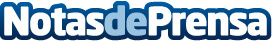 Microsoft ha desarrollado un mando para sentir la realidad virtualYa se tienen dispositivos para vivir experiencias de realidad virtual, donde la mayoría se basan en lo que se percibe por medio de la vista dejando el resto de los sentidosDatos de contacto:Nota de prensa publicada en: https://www.notasdeprensa.es/microsoft-ha-desarrollado-un-mando-para-sentir Categorias: Comunicación E-Commerce Dispositivos móviles http://www.notasdeprensa.es